क्रीड़ा - विभाग में खेलकूद की सुविधा(सत्र - 2015 से  2020 )महाविद्यालय के अंतर्गत खेलकूद विभाग का बहुत ही महत्वपूर्ण योगदान रहता है, एवं यहाँ पर खेलकूद का बहुत अच्छा वातावरण  है | छात्र / छात्राओ  को सर्वप्रथम विभिन्न खेलो जैसे :- कबड्डी, खो–खो, एथलेटिक्स, क्रिकेट, व्हालीबाल, साफ्टबाल, टेबल-टेनिस, फुटबाल, बैडमिंटन शतरंज, हैंडबॉल, बॉक्सिंग, जुडो, बास्केटबाल, क्रॉस-कंट्री, वेट लिफ्टिंग, पॉवर लिफ्टिंग आदि खेलो की सुबिधा प्रदान की जाती है | छात्र / छात्राओ  को प्रशिक्षण देने हेतु बाहर से कोच की भी व्यवस्था की जाती है | खेलने वाले आर्थिक रूप से कमजोर छात्र / छात्राओ की फीस ( एक या दो ) मेरे द्वारा समय समय पर सहायता दी जाती है | जो छात्र / छात्राए बाहर जिलास्तरीय ,राज्यस्तरीय एवं रास्ट्रीय प्रतियोगिता में भाग लेते है , उनको क्रीडा विभाग द्वारा टी –शर्ट , शार्टस, शूज, ट्रैकशूट, निकेप-इन्केलेट, फुटबाल, वालीबाल, टेबल टेनिस, बैडमिंटन रैकेट, क्रिकेट की समस्त सामाग्री आदि प्रदान किये जाते है | महाविद्यालय में खेलकूद को बढावा देने हेतु खेलकूद युवक कल्याण विभाग के माध्यम से बैडमिंटन हॉल का भी निर्माण करवाया गया है | इस क्षेत्र में कबड्डी का बहुत अच्छा माहौल होने के कारण प्रोत्साहित करने हेतु  कबड्डी मैट भी रूसा के माध्यम से क्रय किया गया है |  महाविद्यालय के समस्त छात्र / छात्राओ  हेतु खेलकूद युवक कल्याण विभाग के माध्यम से जिम की भी सुबिधा प्रदान की गई है | खेलकूद का वातावरण निर्मित हो, इसके लिए यहाँ पर जिलास्तरीय ,राज्यस्तरीय प्रतियोगिता का भी आयोजन किया जाता है | विगत वर्षो में क्रीडा विभाग द्वारा पर जिलास्तरीय, राज्यस्तरीय  कबड्डी  (महिला /पुरुष ), सॉफ्टबाल  ( महिला /पुरुष ),  हैण्डबाल, व्हालीबाल आदि प्रतियोगिता का आयोजन किया गया है | यहाँ के खिलाड़ियों की सहभागिता जिलास्तरीय, राज्यस्तरीय एवं रास्ट्रीय प्रतियोगिता में भी रहती है | जो छात्र / छात्राए जिला, राज्य एवं रास्ट्रीय प्रतियोगिता में भाग नहीं ले पाते उन सभी छात्र / छात्राओ के लिए महाविद्यालय में प्रतिवर्ष वार्षिक क्रीड़ा प्रतियोगिता महाविद्यालय में आयोजित किये जाते है | छात्र / छात्राओ के आतिरिक्त स्टाफ के लिए भी प्रतियोगिता आयोजित की जाती है |इस प्रतियोगिता के अंतर्गत:- एथेलेटिक्स में दौड़, कूद, फ़ेक, शतरंज, बैडमिंटन, म्यूजिकलचेयर, स्लो-साइकिलिंग आदि प्रतियोगिता आयोजित किये जाते है | प्रतियोगिता में प्रथम, द्वितीय, तृतीय स्थान प्राप्त करने वाले छात्र / छात्राओ को पुरुस्कार स्वरुप प्रतिक चिह , प्रमाण्पत्र प्रदान किये जाते है | महविद्यालय में समय समय पर योग शिविर, योगा वर्कशॉप का भी आयोजन किया जाता है | महाविद्यालय के खिलाडियों को शुद्ध जल की प्राप्ति हो इसके लिए क्रीडा विभाग में  KENT R O, UV,  की व्यवस्था की गई है | खिलाडियों को समय समय पर आडियो – वीडियो के माध्यम से प्रतियोगिता के बारीकियो को समझाने हेतु स्मार्ट टी वी की भी व्यवस्था विभाग द्वारा की गई है | खेलते एवं अभ्यास करते समय चोट आदि लगने पर प्राथमिक उपचार बॉक्स विभाग द्वारा व्यवस्था हमेसा रहती है | खेलकूद एवं प्रतियोगिता में अधिक से अधिक छात्र / छात्राओ की सहभागिता रहे, इसका सतत प्रयास क्रीडा विभाग की रहती है |सुविधा :- खेल मैदान  ( फुटबाल, क्रिकेट, एथलेटिक्स, व्हालीबाल, खो-खो, सॉफ्ट बाल  ) 100× 60 मीटर का मैदान बैडमिंटन हॉल टेबल – टेनिस बोर्ड पिच रोलर क्रिकेट मैट जिम वेट लिफ्टिंग सामग्री मोटराइज्ड साइकिल कबड्डी मैट पैरारल बार फोटो कॉपीयर रेफ्रिजरेटर | DR. RAMESH KUMAR TRIPATHIEmail: tripathirk2468@gmail.comCareer ObjectPosition of Sports – Officer in education organization gives me an opportunity to pass on my knowledge and experience to students in innovative manner.Profile 28 years of experience as sports – officer.Achievement Awarded “Best Teacher Award” by Grih Nirman Samiti Kohka Kurud in 2011.Large numbers of student success.Specialisation in kabaddi game.Service DetailJoined service on 16/08/1994 after PSC selection.Served as Sports Officer in Dr.K.C.Baghel Govt.P.G.College bhilai-3 from 2008 to 2022 for 14 Years.Academic QualificationPh. D from Mats University Raipur, Chhattisgarh 2014.M.P.Ed. from Pt. R.S.University Raipur, Chhattisgarh 1992.M.A.Economincs from Pt. R.S.University Raipur, Chhattisgarh 1989.B.P.Ed. from Pt. R.S.University Raipur, Chhattisgarh 1990.B.A. from Pt. R.S.University Raipur, Chhattisgarh 1987.Matriculate (11+3) from M.P.Board 1984.Personal Details Date of Birth- 02/04/1968.Languages Known-Hindi & English.Address- C/169Amrapali Vananchal City Housing Board Bhilai, Durg (Chhattisgarh)Future Plan Development of the Sports Ground.Well equipped Gym and an Auditorium.Organization of Camps for the encouragement of players towards participation in different sports.. Sanction of post for Ground man and Coach.Badminton Hall in the Campus & Related FacilitiesChallengesThe major challenge is that parents of the students are not cooperative because of  lack of education and knowledge about benefits of Sports.The absence of grounds inhibits a sporting culture on the campus.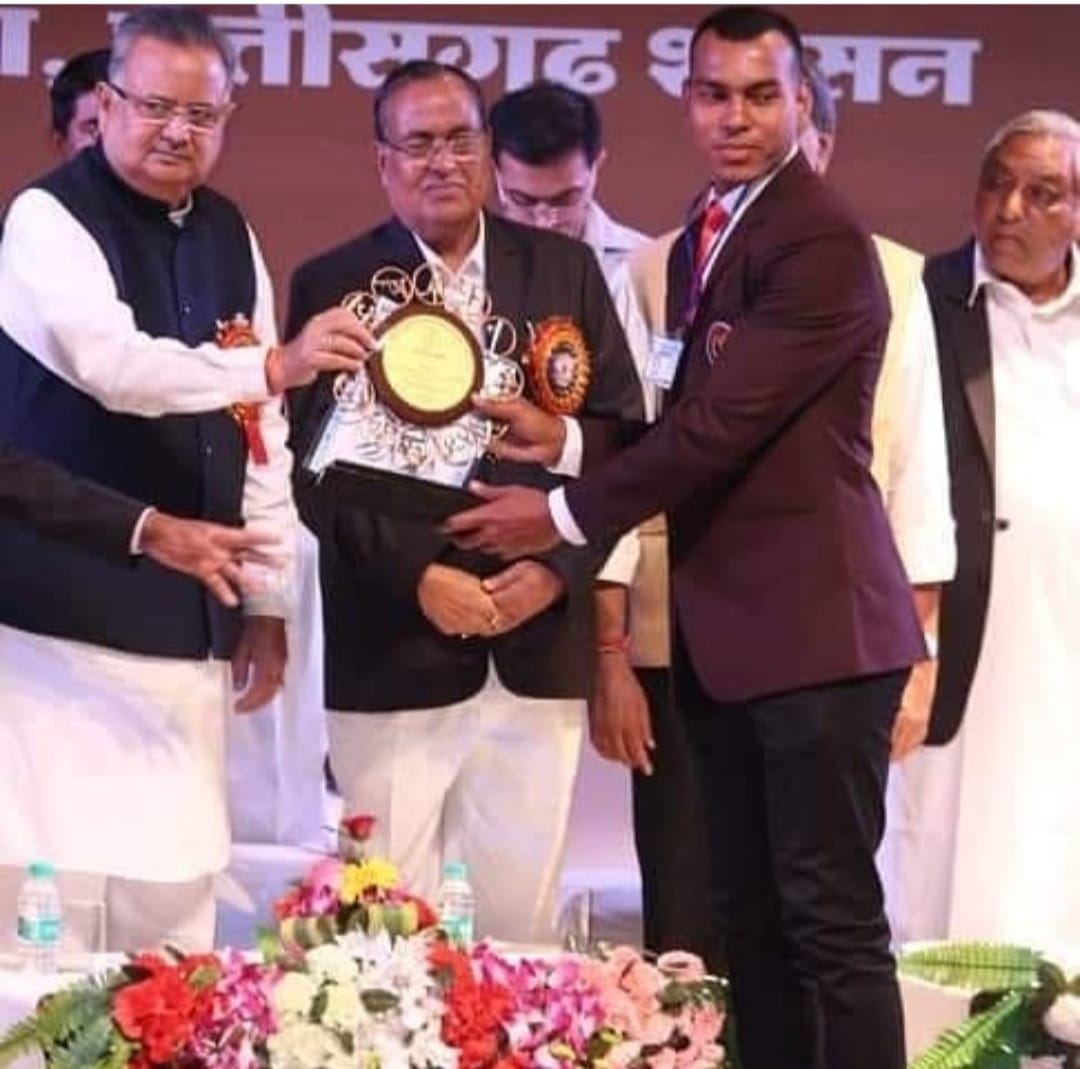 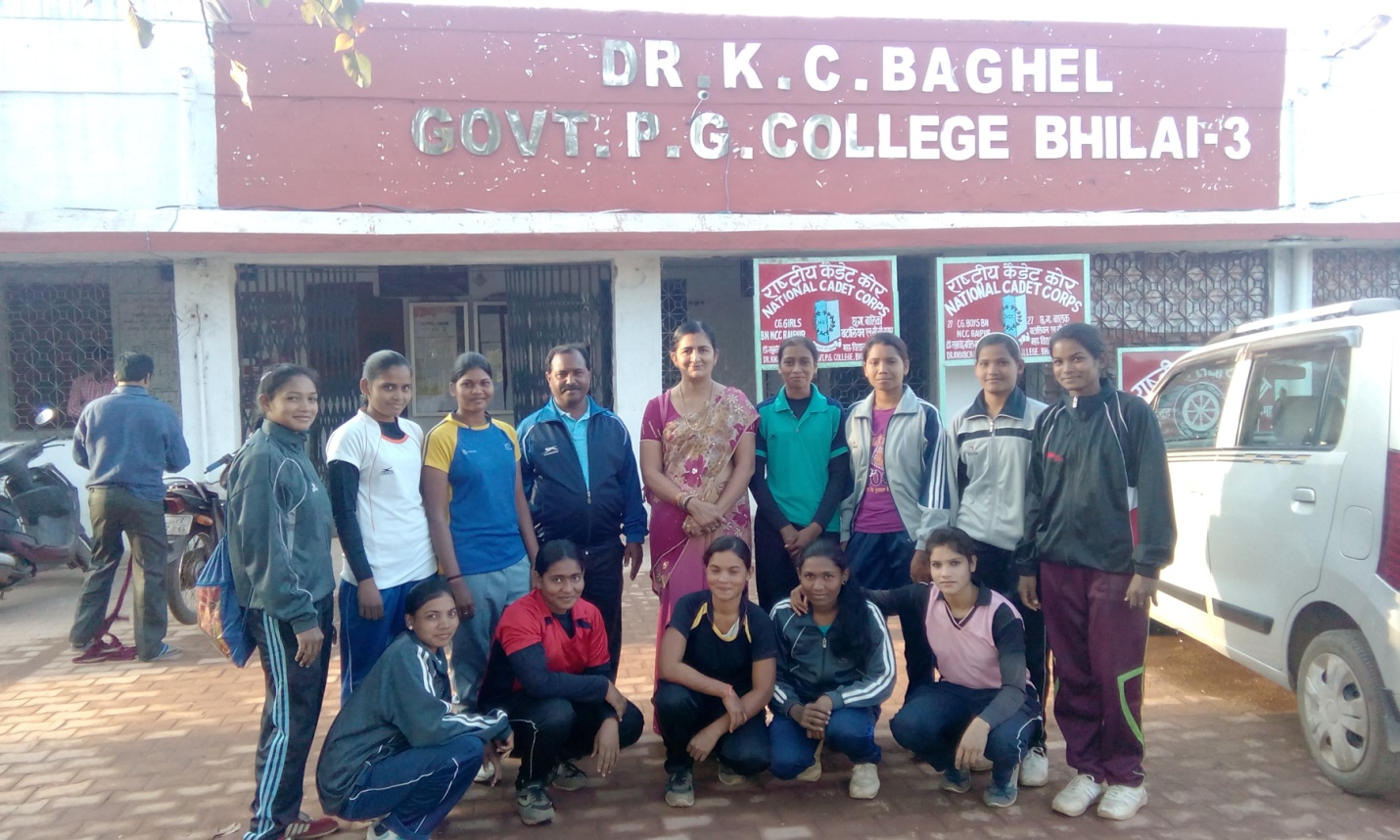 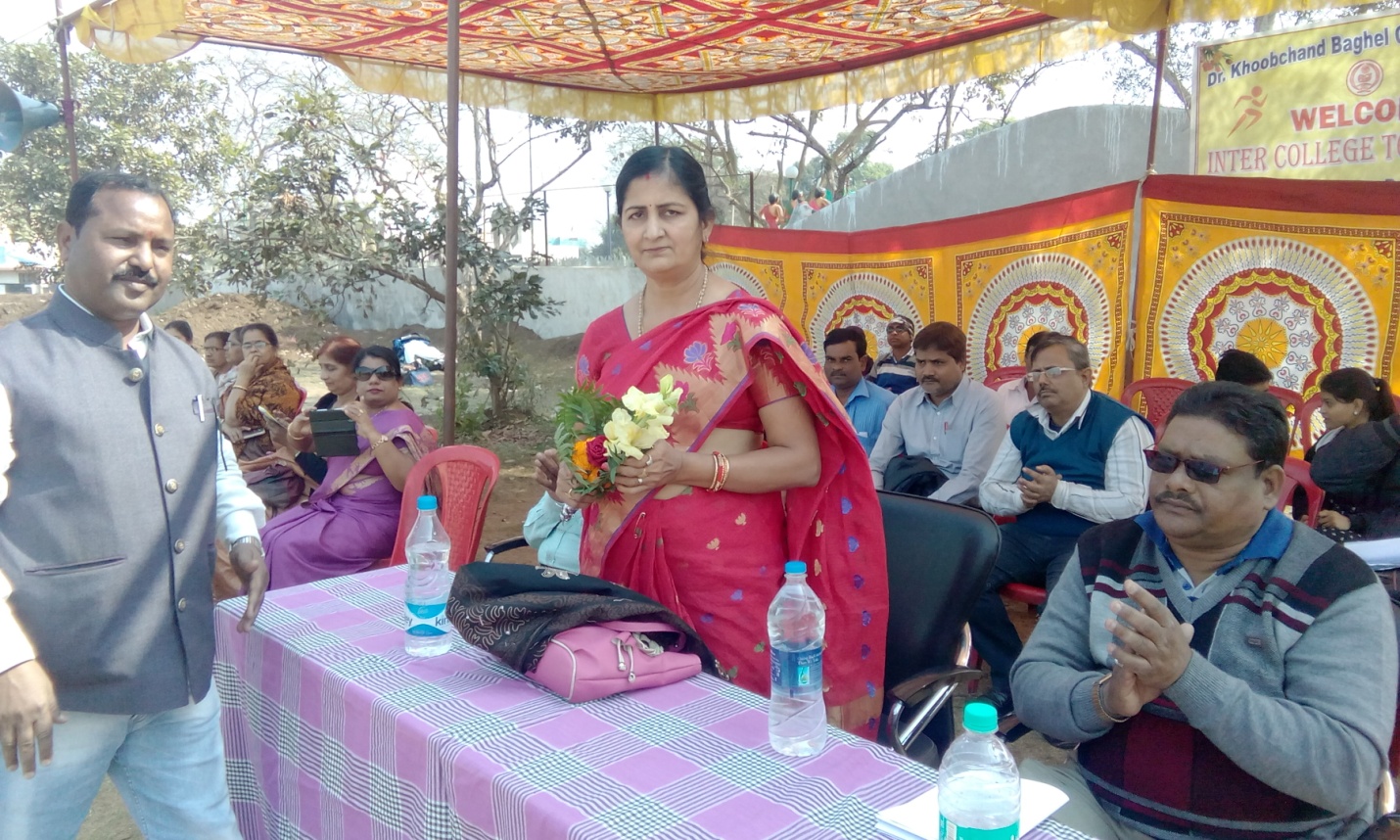 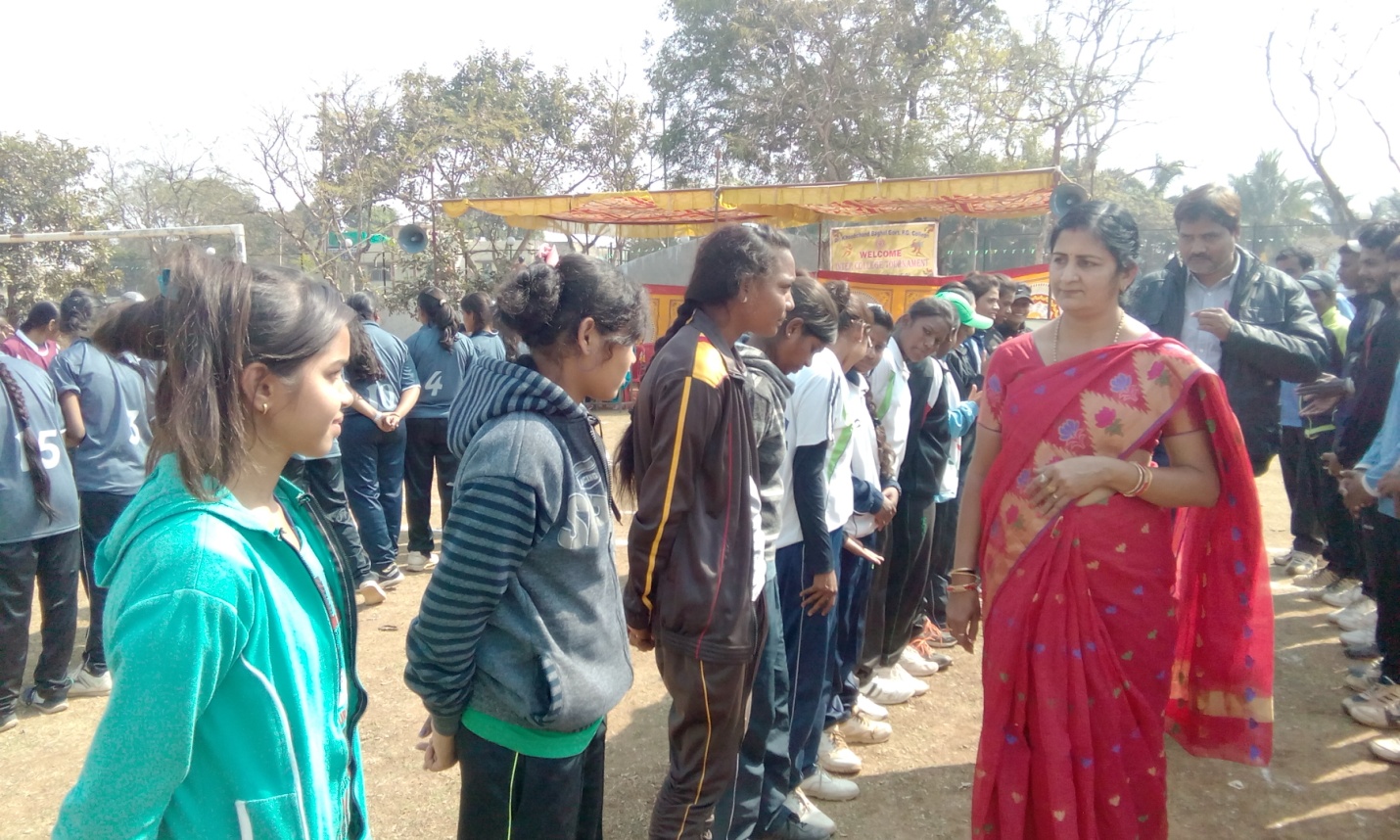 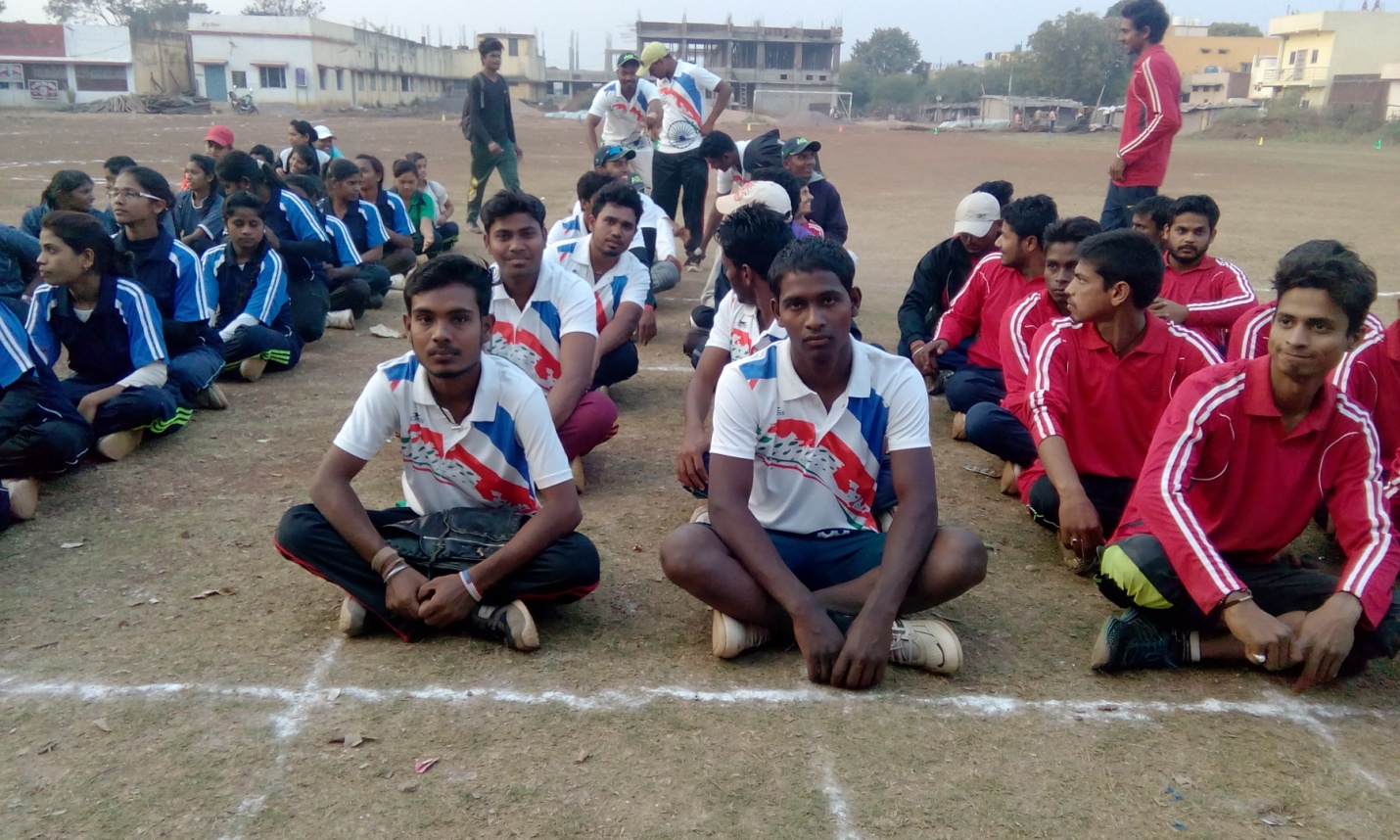 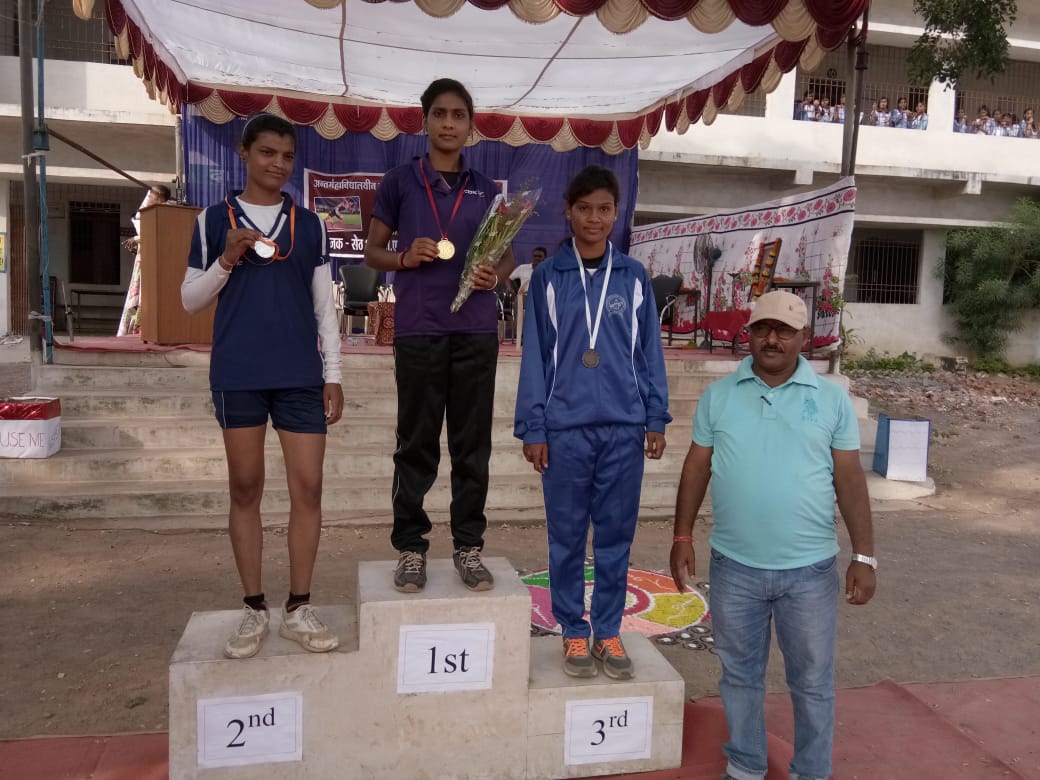 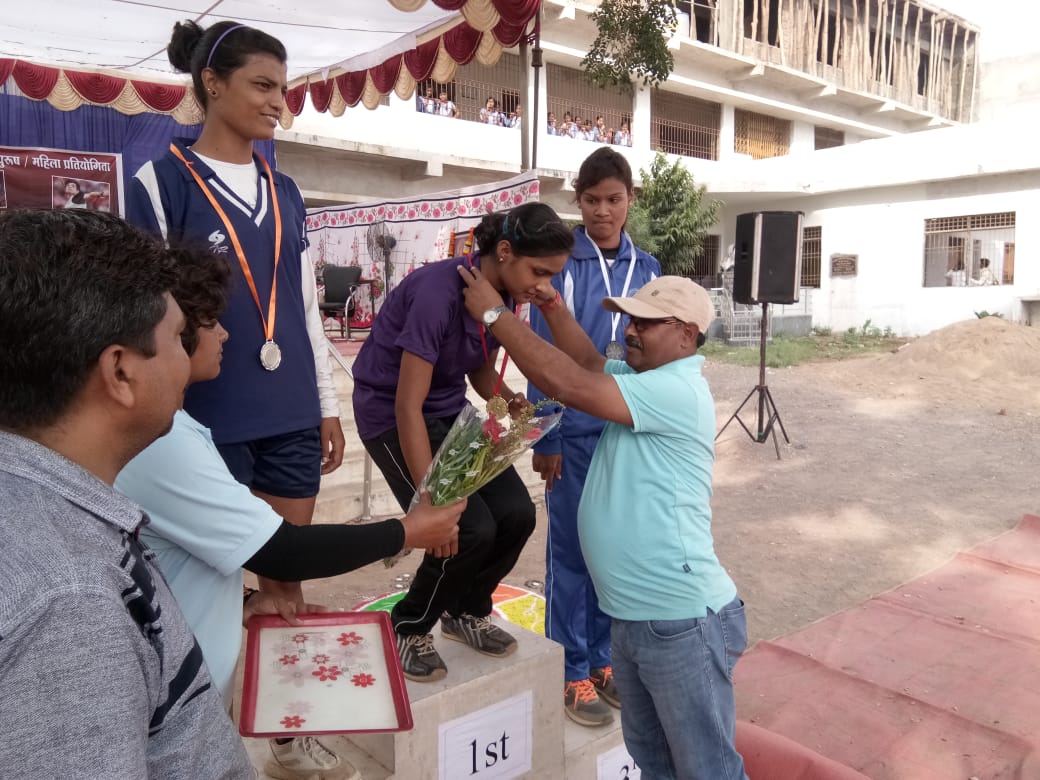 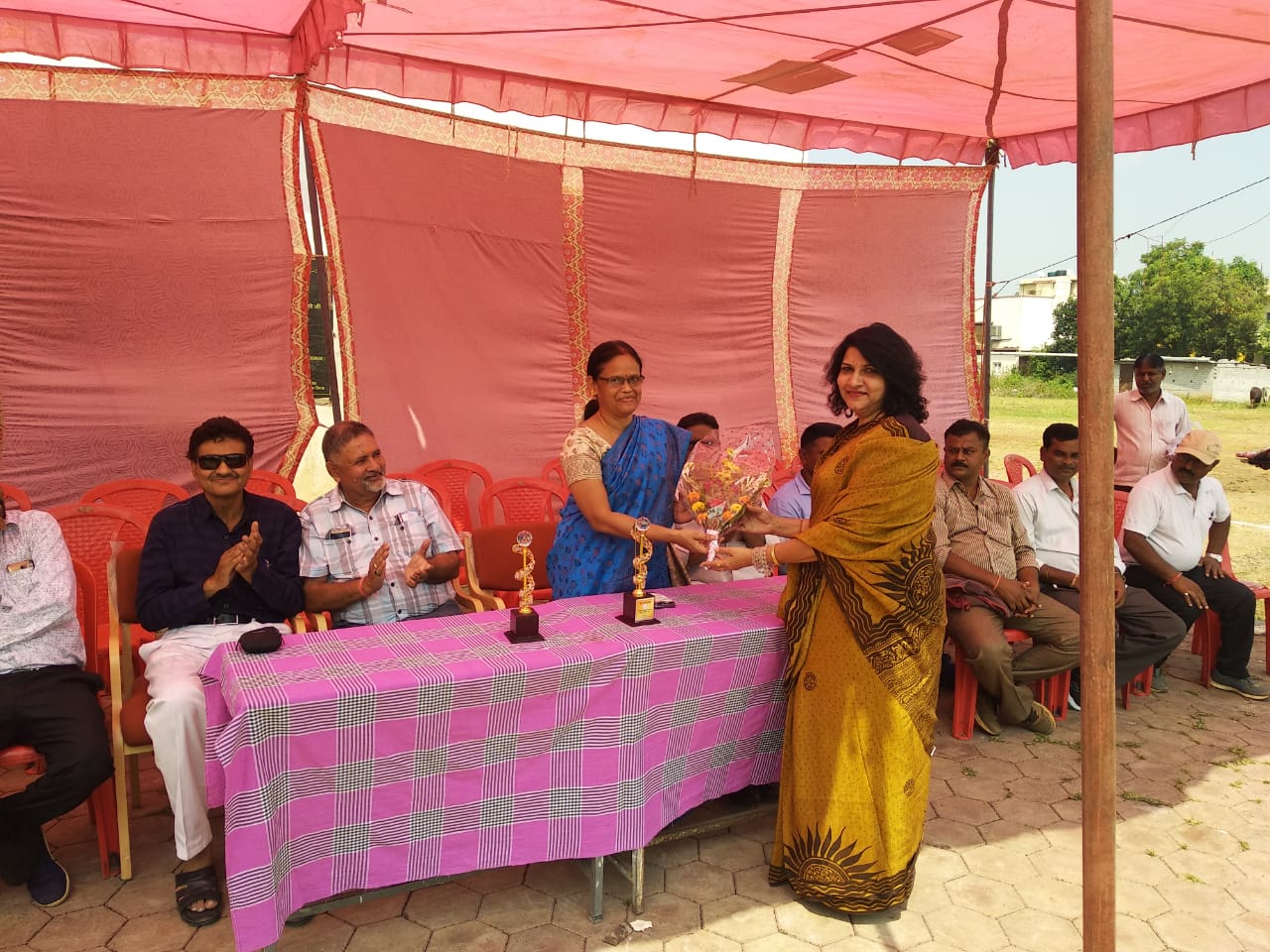 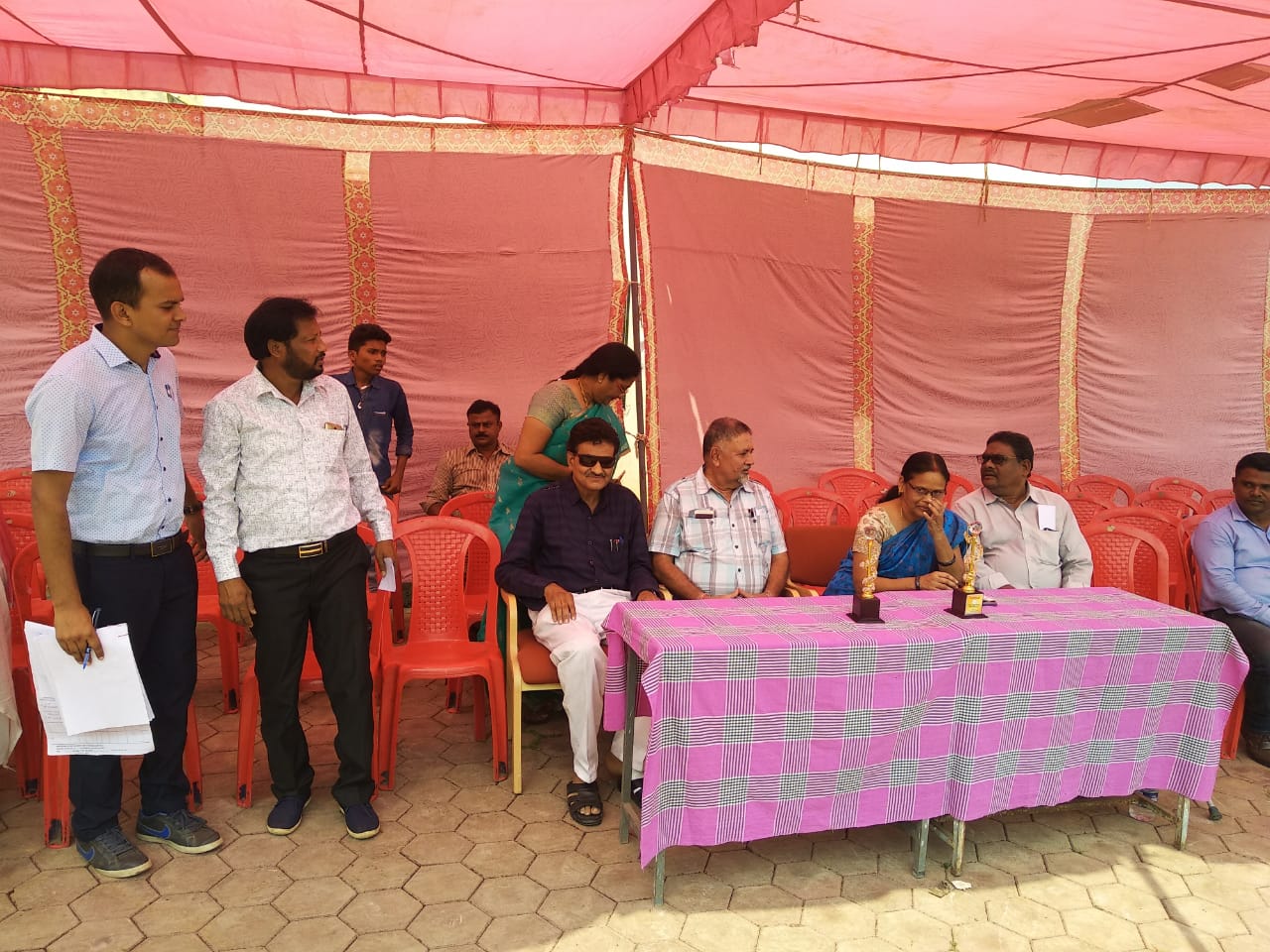 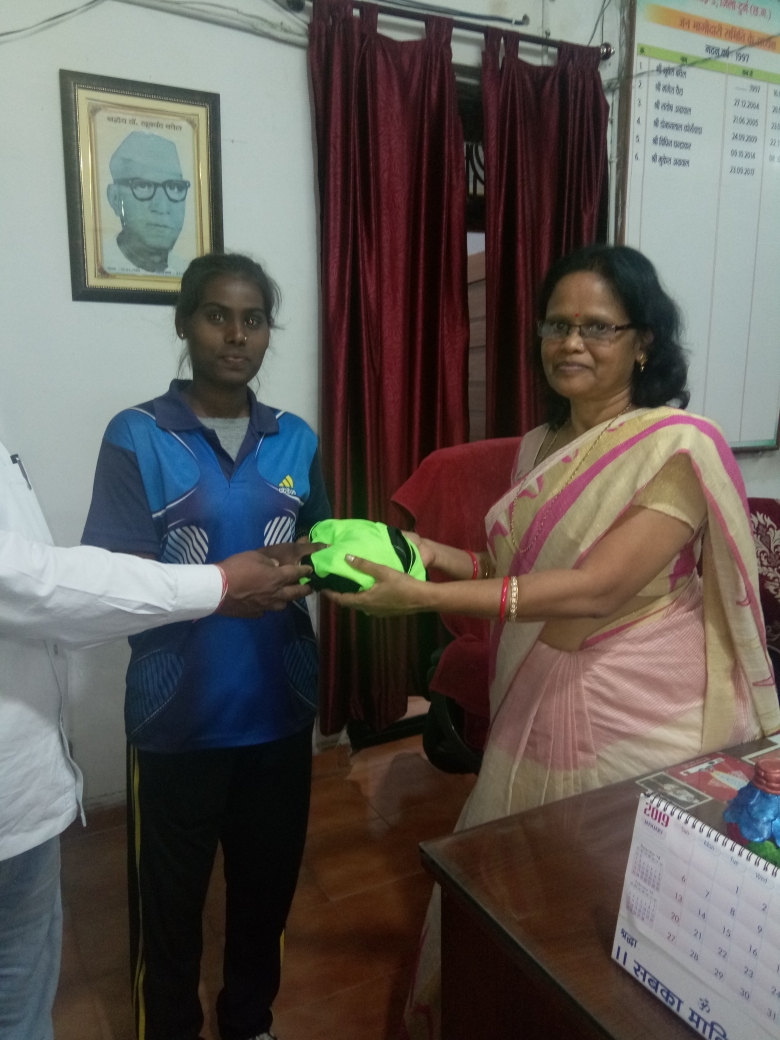 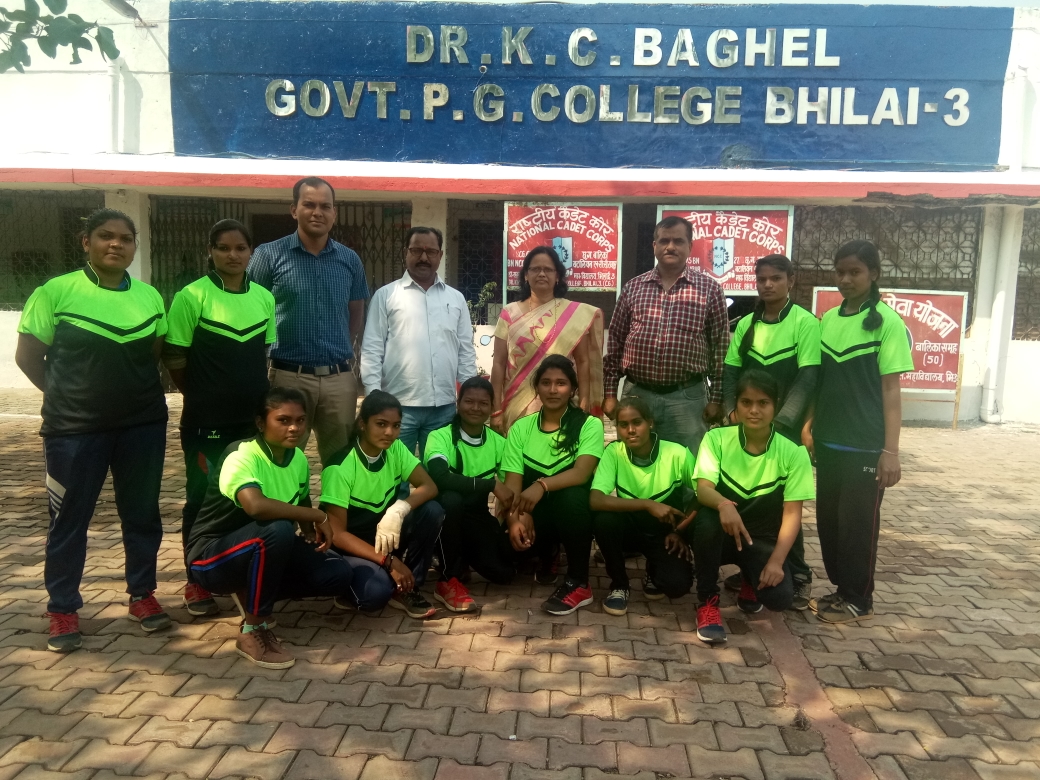 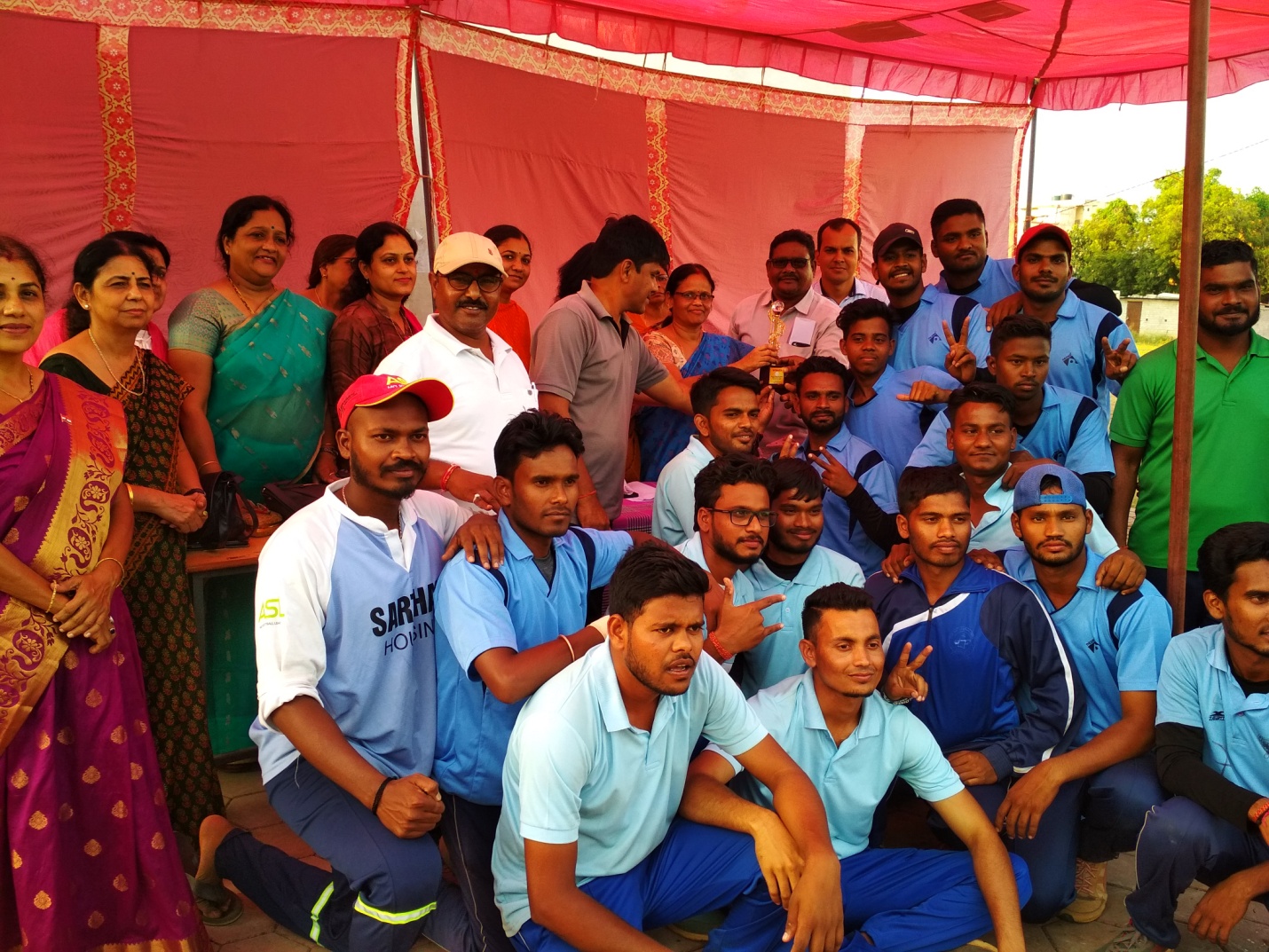 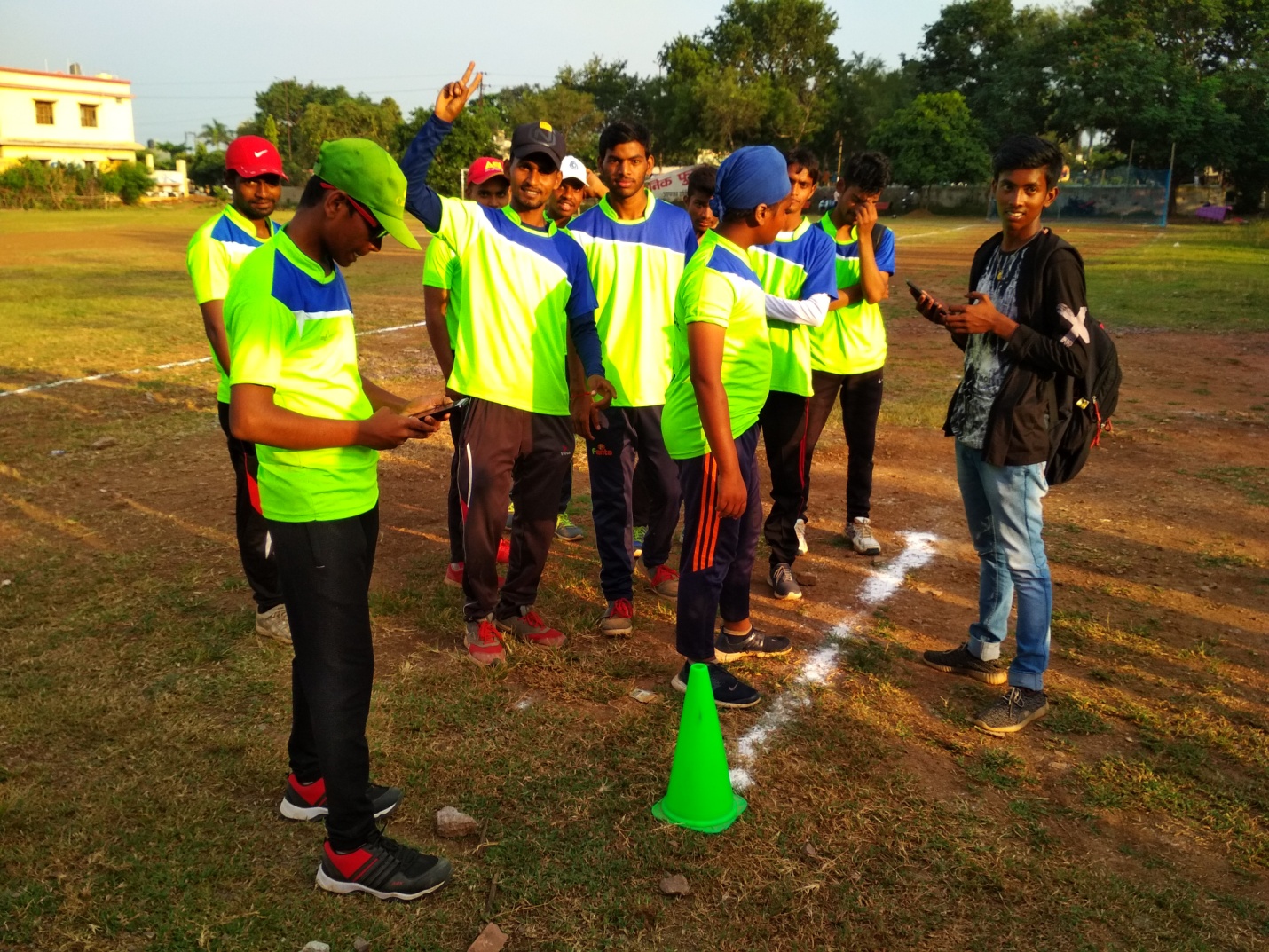 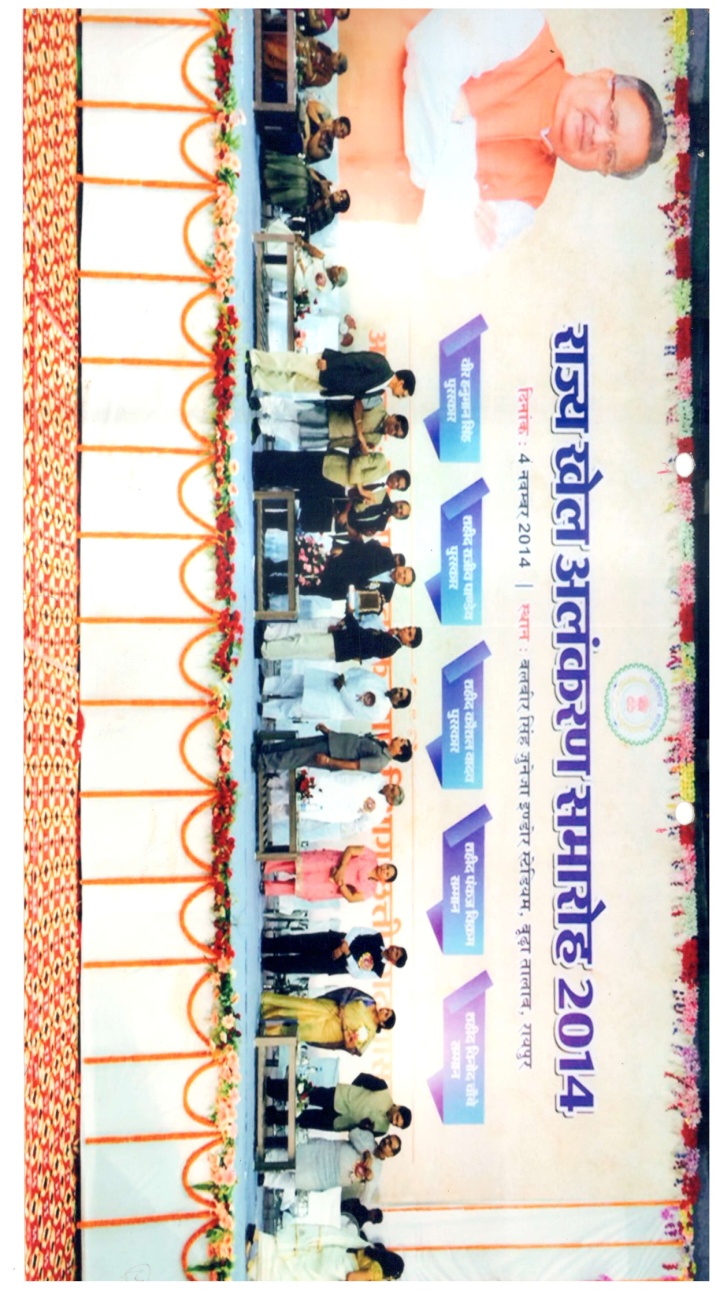 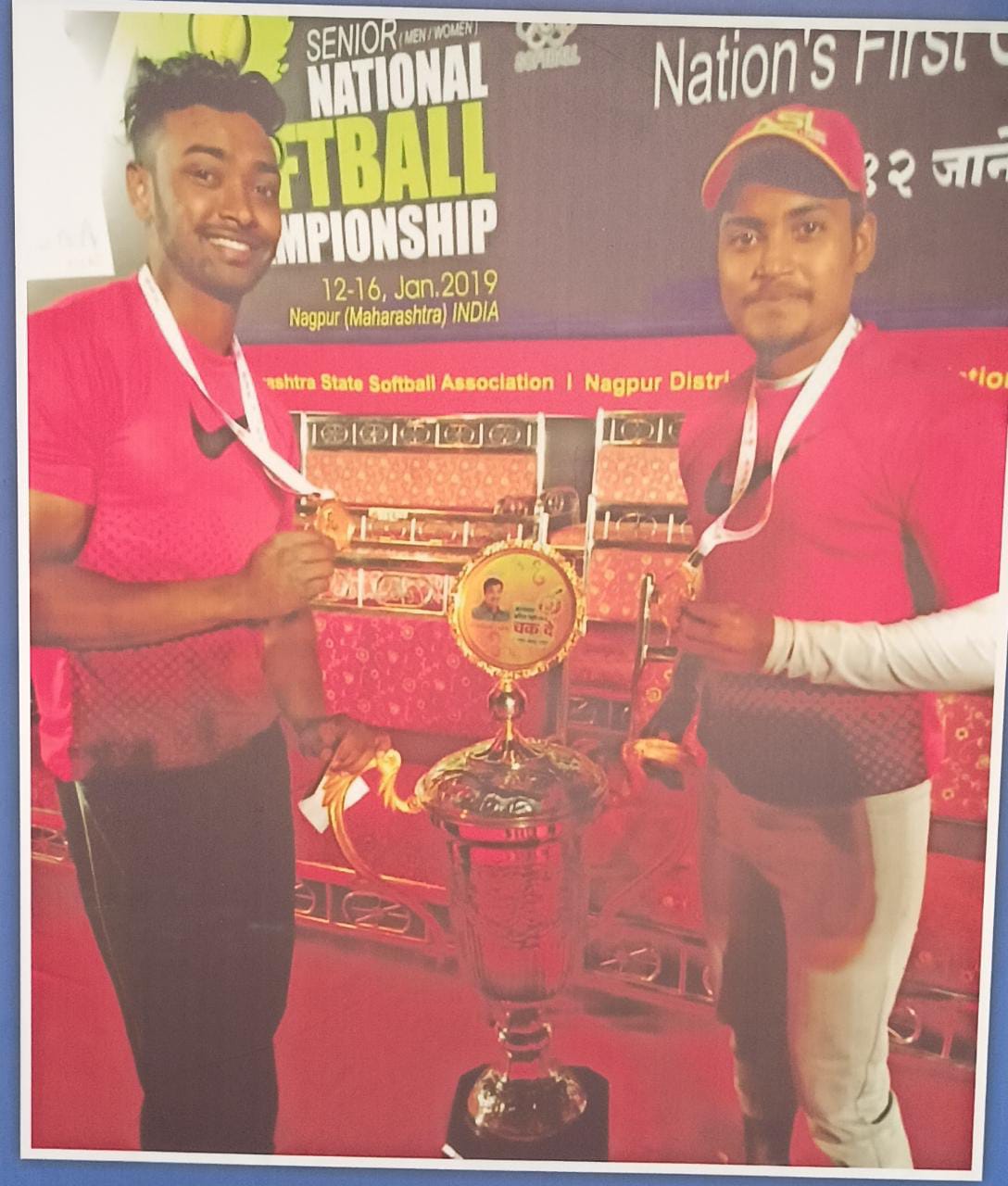 